                      Sermon Outline                             Surrendering . . . Really?                         
                                          Luke 9:18-27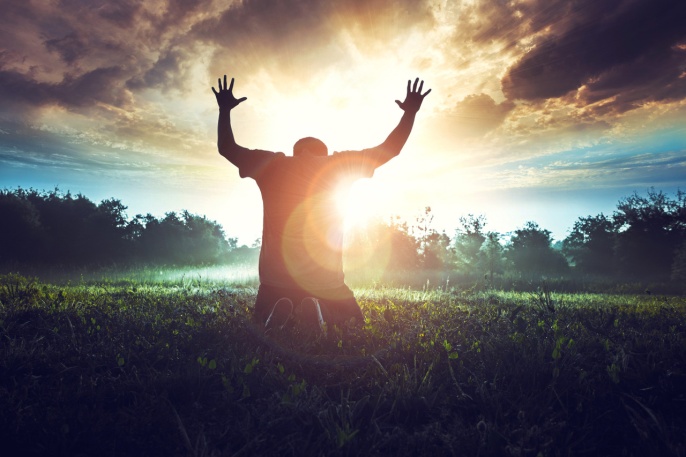    *When we are truly willing to surrender everything
   to the Lord Jesus Christ, real life transformation
   begins to take place.
   
   **************************************************************       #1  ~  ____________ For Yourself Daily.  (vs. 18-20) 
                       
     #2  ~  ____________ Yourself Daily.  (vs. 21-23)
                     
    #3  ~  ____________ To Yourself Daily.  (vs. 24-27)
           Then he said to them all: “If anyone would  
            come after me, he must deny himself and  
              take up his cross daily and follow me.”
                            ~  Luke 9:23 (NIV)  ~